О мерах пожарной безопасности в летний пожароопасный период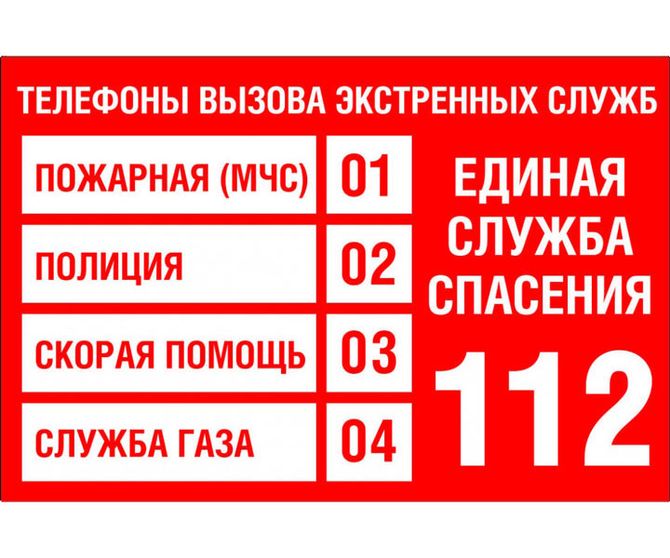  Лето — пожароопасный сезон. Пожароопасный сезон – это период времени года с момента таяния снегового покрова до наступления устойчивой дождливой осенней погоды или образования снегового покрова. Пожароопасный сезон разделяют на пожароопасные периоды: весенне-летний и осенне-зимний. В общей сложности весенне-летний пожароопасный период длится с 01 апреля по 31 октября 2023 г. Пожароопасный период многие граждане принимают за особый противопожарный режим. Особый противопожарный режим — дополнительные требования пожарной безопасности, устанавливаемые органами государственной власти или органами местного самоуправления в случае повышения пожарной опасности на соответствующих территориях. Каждый год повторяется ситуация горения сухой прошлогодней травы, оттаявшего бытового мусора, что в свою очередь может привести и приводит к возгоранию насаждений лесных полос, выгоранию травянистой растительности на больших площадях.Чтобы не допустить возникновения пожара, необходимо знать и соблюдать элементарные Правила пожарной безопасности в период пожароопасного сезона (в период устойчивой сухой, жаркой и ветреной погоды):- своевременно очищайте приусадебный участок и прилегающую к нему территорию от горючих отходов, мусора, опавших листьев и сухой травянистой растительности;- не выжигайте сухую травянистую растительность на земельных участках, непосредственно прилегающих к зданиям, сооружениям, жилым домам, хозяйственным постройкам; не разводите костров вблизи зданий и строений;- не выжигайте стерню, пожнивные остатки, сухую травянистую растительность на землях сельскохозяйственного назначения и землях запаса; не разводите костры на полях;- обустраивайте противопожарные разрывы между постройками и приусадебными участками путем выкоса травы и вспашки;- не загромождайте дороги, проезды и подъезды к зданиям, сооружениям, открытым складам, водоисточникам, используемым для целей пожаротушения, они должны быть всегда свободными для проезда пожарной техники;- не оставляйте емкости с легковоспламеняющимися и горючими жидкостями, горючими газами на территориях, прилегающих к жилым домам;- не устраивайте свалки горючих отходов на территории поселения;- не используйте противопожарные расстояния между зданиями, строениями и сооружениями под складирование материалов, оборудования и тары, для стоянки транспорта и строительства (установки) зданий и сооружений;- соблюдайте меры предосторожности при эксплуатации электрических сетей, электробытовых, обогревательных приборов, печей в жилых домах и банях;- соблюдайте меры предосторожности при проведении работ с легковоспламеняющимися и горючими жидкостями, другими опасными в пожарном отношении веществами, материалами и оборудованием, а также при пользовании открытым огнем;- не допускайте шалости детей с огнем. С приходом теплого времени года дети большую часть времени проводят на улице, пользуясь отсутствием должного внимания взрослых, часто с друзьями разводят костры вблизи зданий, строений, около сельскохозяйственных массивов и, увлекшись игрой, могут забыть затушить костёр, что приводит к большой беде. Родители должны рассказать детям об опасности, которую таят игры с огнём, спички, зажжённые факелы. Каждый из нас должен осознать всю важность существующей проблемы. Ведь в подавляющем большинстве виновниками происходящего являемся мы с Вами, а точнее наша беспечность.УВАЖАЕМЫЕ ГРАЖДАНЕ!СОБЛЮДАЙТЕ ПРАВИЛАПОЖАРНОЙ БЕЗОПАСНОСТИВ ЛЕТНИЙ ПОЖАРООПАСНЫЙ ПЕРИОД!   Глава администрации Багаевского сельского поселения      Д.Н. Лазарец